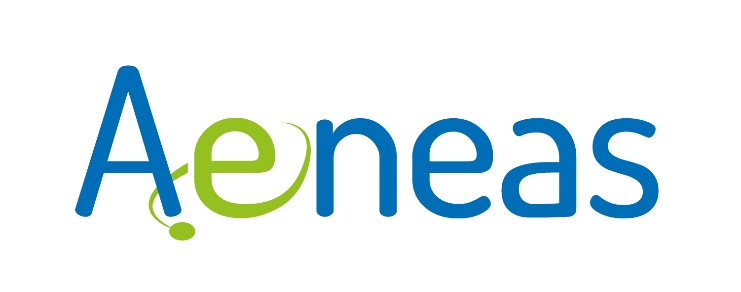 membership Application formmembership Application formmembership Application formmembership Application formmembership Application formApplicant Information (legal person who has the authority to sign official documents)Applicant Information (legal person who has the authority to sign official documents)Applicant Information (legal person who has the authority to sign official documents)Applicant Information (legal person who has the authority to sign official documents)Applicant Information (legal person who has the authority to sign official documents)Title:      First Name:      Last Name:      Last Name:      Last Name:      Job Title:      Job Title:      Job Title:      Job Title:      Job Title:      E-mail:      E-mail:      E-mail:      Phone:      Phone:      company/organisation Informationcompany/organisation Informationcompany/organisation Informationcompany/organisation Informationcompany/organisation InformationFull Legal Name:      Full Legal Name:      Full Legal Name:      Full Legal Name:      Full Legal Name:      Registered Address:      Registered Address:      Registered Address:      Registered Address:      Registered Address:      Postal Code:      City:      Country:      Country:      Country:      Commercial Registration N°:      Commercial Registration N°:      Commercial Registration N°:      Place:      Place:      VAT Identification N°:      VAT Identification N°:      VAT Identification N°:      VAT Identification N°:      VAT Identification N°:      Worldwide turnover in last financial year:      Worldwide turnover in last financial year:      Worldwide turnover in last financial year:      N° Employees:      N° Employees:      contact person information (if different from legal and/OR person most involved with projects)contact person information (if different from legal and/OR person most involved with projects)contact person information (if different from legal and/OR person most involved with projects)contact person information (if different from legal and/OR person most involved with projects)contact person information (if different from legal and/OR person most involved with projects)Title:      First Name:      Last Name:      Last Name:      Last Name:      Job Title:      Job Title:      Job Title:      Job Title:      Job Title:      E-mail:      E-mail:      E-mail:      Phone:      Phone:      accounts payable informationaccounts payable informationaccounts payable informationaccounts payable informationaccounts payable informationContact Name:      Contact Name:      Contact Name:      Contact Name:      Contact Name:      E-mail:      E-mail:      E-mail:      Phone:      Phone:      Invoicing Address (if different from legal address):      Invoicing Address (if different from legal address):      Invoicing Address (if different from legal address):      Invoicing Address (if different from legal address):      Invoicing Address (if different from legal address):      Postal Code:      City:      Country:      Country:      Country:      membership category (PLEASE SELECT ONE) membership category (PLEASE SELECT ONE) membership category (PLEASE SELECT ONE) membership category (PLEASE SELECT ONE) membership category (PLEASE SELECT ONE) Chamber A - SMEChamber A - SMEChamber A - SMEChamber B - ResearchChamber B - ResearchChamber B - ResearchChamber C - CorporateChamber C - CorporateChamber C - CorporateAssociatedAssociatedAssociatedAFFILIATIONAFFILIATIONAFFILIATIONAFFILIATIONAFFILIATION I certify that (company/organisation name) is not already affiliated to an AENEAS Member. (see Article 23.4 of the AENEAS Articles of Association) I certify that (company/organisation name) is not already affiliated to an AENEAS Member. (see Article 23.4 of the AENEAS Articles of Association) I certify that (company/organisation name) is not already affiliated to an AENEAS Member. (see Article 23.4 of the AENEAS Articles of Association) I certify that (company/organisation name) is not already affiliated to an AENEAS Member. (see Article 23.4 of the AENEAS Articles of Association) I certify that (company/organisation name) is not already affiliated to an AENEAS Member. (see Article 23.4 of the AENEAS Articles of Association)company/organisation descriptioncompany/organisation descriptioncompany/organisation descriptioncompany/organisation descriptioncompany/organisation descriptionShort description of your company/organisation (max. 500 characters)Short description of your company/organisation (max. 500 characters)Short description of your company/organisation (max. 500 characters)Short description of your company/organisation (max. 500 characters)Short description of your company/organisation (max. 500 characters)I certify having read and approve the Articles of Association and the Internal Regulations and hereby formally request to become a member of the AENEAS association.I, (First Name, Last Name), am authorised to sign this form on behalf of (company/organisation name).I certify having read and approve the Articles of Association and the Internal Regulations and hereby formally request to become a member of the AENEAS association.I, (First Name, Last Name), am authorised to sign this form on behalf of (company/organisation name).I certify having read and approve the Articles of Association and the Internal Regulations and hereby formally request to become a member of the AENEAS association.I, (First Name, Last Name), am authorised to sign this form on behalf of (company/organisation name).I certify having read and approve the Articles of Association and the Internal Regulations and hereby formally request to become a member of the AENEAS association.I, (First Name, Last Name), am authorised to sign this form on behalf of (company/organisation name).I certify having read and approve the Articles of Association and the Internal Regulations and hereby formally request to become a member of the AENEAS association.I, (First Name, Last Name), am authorised to sign this form on behalf of (company/organisation name).Signature: Signature: Signature: Signature: Date:      